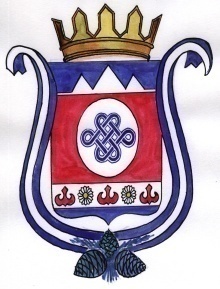     РЕШЕНИЕ                                                                                        ЧЕЧИМ    16 сентября  2019 года                   с. Камлак                                        № 8/1Об утверждении Порядка предоставления главным распорядителем средств бюджета муниципального образования Камлакское сельское поселение  в администрацию  муниципального образования Камлакское сельское поселение информации о совершаемых действиях, направленных на реализацию муниципальным образованием права регресса, либо об отсутствии оснований для предъявления иска о взыскании денежных средств в порядке регрессаВ соответствии с абзацем пятым части 4 статьи 242.2 Бюджетногокодекса Российской Федерации, руководствуясь Уставом муниципального образования Камлакское сельское поселение, сельский Совет депутатов муниципального образования  Камлакское сельское поселение, РЕШИЛ:Утвердить прилагаемый Порядок представления главным распорядителем средств бюджета муниципального образования в администрацию муниципального образования информации о совершаемых действиях, направленных на реализацию муниципальным образованием права регресса, либо об отсутствии оснований для предъявления иска о взыскании денежных средств в порядке регресса.         2.   Обнародовать настоящее решение в соответствии с п. 7. ст. 48 Устава муниципального образования Камлакское сельское поселение.Глава МО Камлакское сельское поселение: ___________________ С.В. СоколовПРИЛОЖЕНИЕк решению сессии  сельского Совета депутатов муниципального образования Камлакское сельское поселение от  16.09.2019 г. № 8/1	ПОРЯДОК предоставления главным распорядителем средств бюджета муниципального образования Камлакское сельское поселение  в администрацию  муниципального образования Камлакское сельское поселение информации о совершаемых действиях, направленных на реализацию муниципальным образованием права регресса, либо об отсутствии оснований для предъявления иска о взыскании денежных средств в порядке регрессаНастоящий Порядок устанавливает правила представления главным распорядителем средств бюджета муниципального образования в администрацию муниципального образования (далее по тексту - Администрация) информации о совершаемых действиях, направленных на реализацию муниципальным образованием права регресса, либо об отсутствии оснований для предъявления иска о взыскании денежных средств в порядке регресса.Администрация в течение 15 календарных дней со дня исполнения за счет казны муниципального образования судебного акта о возмещении вреда уведомляет об этом главного распорядителя средств бюджета муниципального образования (далее - главный распорядитель).В течение 3 рабочих дней со дня получения уведомления главный распорядитель при наличии оснований для предъявления иска о взыскании денежных средств в порядке регресса направляет в Администрацию запрос о предоставлении копий документов (платежных поручений), подтверждающих исполнение Администрацией за счет казны муниципального образования судебного акта о возмещении вреда.Копии документов (платежных поручений), подтверждающих исполнение Администрацией за счет казны муниципального образования судебного акта о возмещении вреда, направляются Администрацией главному распорядителю в срок, не превышающий 15 календарных дней со дня поступления запроса, указанного в пункте 3 настоящего Порядка.Информация о совершаемых действиях, направленных на реализацию муниципальным образованием права регресса, либо об отсутствии оснований для предъявления иска о взыскании денежных средств в порядке регресса представляется главным распорядителем в Администрацию ежеквартально не позднее 25 числа месяца, следующего за отчетным кварталом, в форме электронного документа, подписанного усиленной квалифицированной электронной подписью руководителя главного распорядителя или уполномоченного им лица, либо в виде документа на бумажном носителе, подписанного руководителем главного распорядителя или уполномоченным им лицом.